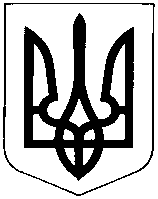 УКРАЇНАНОВОУШИЦЬКА СЕЛИЩНА РАДАНОВОУШИЦЬКОГО РАЙОНУ ХМЕЛЬНИЦЬКОЇ ОБЛАСТІР І Ш Е Н Н Япозачергової сесії селищної ради VII скликання  від  14 вересня 2018 року №36смт. Нова Ушиця 	Про розгляд депутатських зверненьЗаслухавши та розглянувши звернення депутата Новоушицької селищної ради VII скликання, округу №14 Шевченка І.І. щодо ремонту доріг в с.Вільховець та Новій Гуті, керуючись Законом України «Про місцеве самоврядування в Україні» №280/97-ВР від 21.05.1997 року (із змінами і доповненнями), селищна радаВИРІШИЛА:1. Депутату Новоушицької селищної ради VII скликання, округу №14 Шевченку І.І. проінформувати на наступній  сесії щодо ремонту доріг  по округу №14.            2. Контроль за виконанням даного рішення покласти  на начальника  відділу комунальної власності, житлово-комунального господарства, благоустрою, зовнішньої реклами, охорони навколишнього природного середовища, інфраструктури та земельних відносин Новоушицької селищної ради  Мищака В.В. та директора ГП «Комунальник » Ніколаєва Ю.В.Селищний  голова                                                                    О. Московчук